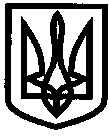 УКРАЇНАУПРАВЛІННЯ ОСВІТИІЗЮМСЬКОЇ МІСЬКОЇ РАДИХАРКІВСЬКОЇ ОБЛАСТІНАКАЗ24.01.2019											№ 44На виконання наказу Міністерства освіти і науки України                    від 21.08.2018 №927 «Про збір даних до інформаційно-телекомунікаційної системи «Державна інформаційна система освіти» у 2018/2019 н.р.», відповідно до рекомендацій Міністерства освіти і науки України, лист          від 10.01.2019 № 1/9-14, з метою спрощення ведення документообігу закладів дошкільної освіти міста та оптимізації формування державної статистичної звітності за формою державного спостереження 85-кНАКАЗУЮ:Призначити відповідальною особою за складання, подання державної статистичної звітності в сфері дошкільної освіти до інформаційно-телекомунікаційної системи «Державна інформаційна система освіти» (далі – ДІСО) начальника відділу змісту та якості освіти управління освіти Ізюмської міської ради Харківської області Васько Н.О.Начальнику відділу змісту та якості освіти управління освіти Ізюмської міської ради Харківської області Васько Н.О.: Здійснювати інформаційно-організаційний супровід та координацію діяльності щодо використання ДІСО працівниками закладів дошкільної освіти міста.Упродовж 2019 рокуЗдійснювати аналіз систематичності роботи закладів дошкільної освіти міста у ДІСО, про підсумки якого доповідати на оперативних нарадах управління освіти Ізюмської міської ради Харківської області. Згідно з планом роботи 2.3 Узяти під контроль призначення закладами дошкільної освіти відповідальних осіб за складання і подання державної статистичної звітності в сфері дошкільної освіти до ДІСО.Відповідно до визначених термінів2.4 Забезпечити достовірність і повноту інформації у ДІСО про заклади дошкільної освіти.Упродовж 2019 рокуКерівникам закладів дошкільної освіти: Призначити відповідальних осіб за складання, подання державної статистичної звітності про діяльність закладу дошкільної освіти та завантаження даних до ДІСО.Забезпечити подання форм державної статистичної звітності в автоматизованому режимі в ДІСО.ПостійноКонтроль за виконанням даного наказу покласти на заступника начальника управління освіти Мартинова В.О.Начальник управління освіти			О. В. БезкоровайнийВасько